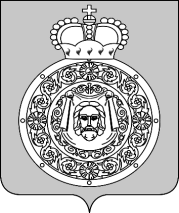  Администрациягородского округа ВоскресенскМосковской областиП О С Т А Н О В Л Е Н И Е__________________ № ________________О распределении бюджетных ассигнований бюджета городского округа Воскресенск и внесении изменений в муниципальную программу «Развитие инженерной инфраструктуры, энергоэффективности и отрасли обращения с отходами»В соответствии с Бюджетным кодексом Российской Федерации, статьей 15 решения Совета депутатов городского округа Воскресенск от 12.12.2022 № 608/83 «Об утверждении бюджета                   городского округа Воскресенск Московской области на 2023 год и плановый период 2024 и 2025 годов», Порядком разработки и реализации муниципальных программ городского округа Воскресенск Московской области, утвержденным постановлением Администрации городского округа Воскресенск Московской области от 22.11.2022 № 6092, в целях проведения работ по установке автоматизированных систем контроля за газовой безопасностью в жилых помещениях (квартирах) многоквартирных домовПОСТАНОВЛЯЮ:Распределить бюджетные ассигнования за счет средств, зарезервированных в составе утвержденных решением Совета депутатов городского округа Воскресенск от 12.12.2022         № 608/83 «Об утверждении бюджета городского округа Воскресенск Московской области на 2023 год и плановый период 2024 и 2025 годов» бюджетных ассигнований, предусмотренных по разделу «Другие общегосударственные вопросы» раздела «Общегосударственные вопросы» классификации расходов бюджетов, на мероприятия иные расходы (Средства в целях дальнейшего перераспределения на реализацию муниципальных программ и (или) на непрограммные направления деятельности) в 2023 году в сумме 7 772 800 (семь миллионов семьсот семьдесят две тысячи восемьсот) рублей 00 копеек Администрации городского округа Воскресенск Московской области на мероприятие 02.02 «Выполнение работ по установке автоматизированных систем контроля за газовой безопасностью в жилых помещениях (квартирах) многоквартирных домов» подпрограммы V «Энергосбережение и повышение энергетической эффективности».2. Утвердить изменения в муниципальную программу «Развитие инженерной инфраструктуры, энергоэффективности и отрасли обращения с отходами», утвержденную постановлением Администрации городского округа Воскресенск Московской области от 07.12.2022 № 6429 (с изменениями от    03.02.2023 № 482). (Приложение.)3. Опубликовать настоящее постановление в периодическом печатном издании «Наше слово» и разместить на официальном сайте городского округа Воскресенск Московской области.4. Контроль за исполнением настоящего постановления возложить на заместителя Главы Администрации городского округа Воскресенск Коробкова М.И.Временно исполняющий полномочияГлавы городского округа Воскресенск                                                    	                            А.В. МалкинУТВЕРЖДЕНЫ постановлением Администрации городского округа Воскресенск Московской области от ________________ №_____________Измененияв муниципальную программу «Развитие инженерной инфраструктуры, энергоэффективности и отрасли обращения с отходами»1. Раздел 1 «Паспорт муниципальной программы «Развитие инженерной инфраструктуры, энергоэффективности и отрасли обращения с отходами» изложить в следующей редакции:«1. Паспорт муниципальной программы «Развитие инженерной инфраструктуры, энергоэффективности и отрасли обращения с отходами»  (далее – программа)»;2. Подраздел 13.1 «Перечень мероприятий подпрограммы V «Энергосбережение и повышение энергетической эффективности» раздела 13 «Подпрограмма V «Энергосбережение и повышение энергетической эффективности» изложить в следующей редакции:«13.1. Перечень мероприятий подпрограммы V «Энергосбережение и повышение энергетической эффективности»».Координатор муниципальной программыЗаместитель Главы Администрации городского округа Воскресенск, курирующий вопросы жилищно-коммунального хозяйства.Заместитель Главы Администрации городского округа Воскресенск, курирующий вопросы жилищно-коммунального хозяйства.Заместитель Главы Администрации городского округа Воскресенск, курирующий вопросы жилищно-коммунального хозяйства.Заместитель Главы Администрации городского округа Воскресенск, курирующий вопросы жилищно-коммунального хозяйства.Заместитель Главы Администрации городского округа Воскресенск, курирующий вопросы жилищно-коммунального хозяйства.Заместитель Главы Администрации городского округа Воскресенск, курирующий вопросы жилищно-коммунального хозяйства.Заместитель Главы Администрации городского округа Воскресенск, курирующий вопросы жилищно-коммунального хозяйства.Заказчик муниципальной программыУправление жилищно-коммунального комплекса Администрации городского округа Воскресенск (далее – Управление ЖКК)Управление жилищно-коммунального комплекса Администрации городского округа Воскресенск (далее – Управление ЖКК)Управление жилищно-коммунального комплекса Администрации городского округа Воскресенск (далее – Управление ЖКК)Управление жилищно-коммунального комплекса Администрации городского округа Воскресенск (далее – Управление ЖКК)Управление жилищно-коммунального комплекса Администрации городского округа Воскресенск (далее – Управление ЖКК)Управление жилищно-коммунального комплекса Администрации городского округа Воскресенск (далее – Управление ЖКК)Управление жилищно-коммунального комплекса Администрации городского округа Воскресенск (далее – Управление ЖКК)Цели муниципальной программыПовышение качества питьевой воды посредством модернизации систем водоснабжения с использованием перспективных технологий водоподготовки.Обеспечение качественными услугами водоотведения.Повышение условий для обеспечения качественными коммунальными услугами.Снижение объемов захоронения ТКО на территории городского округа Воскресенск.Снижение энергоемкости валового регионального продукта (ВРП) городского округа Воскресенск.Повышение энергетической эффективности жилищного фонда, муниципальных учреждений, объектов топливно-энергетического и транспортных комплексов по исполнение требований Федерального закона от 23.11.2009 № 261-ФЗ.Развитие сфер газоснабжения, топливозаправочного комплекса и электроэнергетики городского округа Воскресенск.Повышение качества питьевой воды посредством модернизации систем водоснабжения с использованием перспективных технологий водоподготовки.Обеспечение качественными услугами водоотведения.Повышение условий для обеспечения качественными коммунальными услугами.Снижение объемов захоронения ТКО на территории городского округа Воскресенск.Снижение энергоемкости валового регионального продукта (ВРП) городского округа Воскресенск.Повышение энергетической эффективности жилищного фонда, муниципальных учреждений, объектов топливно-энергетического и транспортных комплексов по исполнение требований Федерального закона от 23.11.2009 № 261-ФЗ.Развитие сфер газоснабжения, топливозаправочного комплекса и электроэнергетики городского округа Воскресенск.Повышение качества питьевой воды посредством модернизации систем водоснабжения с использованием перспективных технологий водоподготовки.Обеспечение качественными услугами водоотведения.Повышение условий для обеспечения качественными коммунальными услугами.Снижение объемов захоронения ТКО на территории городского округа Воскресенск.Снижение энергоемкости валового регионального продукта (ВРП) городского округа Воскресенск.Повышение энергетической эффективности жилищного фонда, муниципальных учреждений, объектов топливно-энергетического и транспортных комплексов по исполнение требований Федерального закона от 23.11.2009 № 261-ФЗ.Развитие сфер газоснабжения, топливозаправочного комплекса и электроэнергетики городского округа Воскресенск.Повышение качества питьевой воды посредством модернизации систем водоснабжения с использованием перспективных технологий водоподготовки.Обеспечение качественными услугами водоотведения.Повышение условий для обеспечения качественными коммунальными услугами.Снижение объемов захоронения ТКО на территории городского округа Воскресенск.Снижение энергоемкости валового регионального продукта (ВРП) городского округа Воскресенск.Повышение энергетической эффективности жилищного фонда, муниципальных учреждений, объектов топливно-энергетического и транспортных комплексов по исполнение требований Федерального закона от 23.11.2009 № 261-ФЗ.Развитие сфер газоснабжения, топливозаправочного комплекса и электроэнергетики городского округа Воскресенск.Повышение качества питьевой воды посредством модернизации систем водоснабжения с использованием перспективных технологий водоподготовки.Обеспечение качественными услугами водоотведения.Повышение условий для обеспечения качественными коммунальными услугами.Снижение объемов захоронения ТКО на территории городского округа Воскресенск.Снижение энергоемкости валового регионального продукта (ВРП) городского округа Воскресенск.Повышение энергетической эффективности жилищного фонда, муниципальных учреждений, объектов топливно-энергетического и транспортных комплексов по исполнение требований Федерального закона от 23.11.2009 № 261-ФЗ.Развитие сфер газоснабжения, топливозаправочного комплекса и электроэнергетики городского округа Воскресенск.Повышение качества питьевой воды посредством модернизации систем водоснабжения с использованием перспективных технологий водоподготовки.Обеспечение качественными услугами водоотведения.Повышение условий для обеспечения качественными коммунальными услугами.Снижение объемов захоронения ТКО на территории городского округа Воскресенск.Снижение энергоемкости валового регионального продукта (ВРП) городского округа Воскресенск.Повышение энергетической эффективности жилищного фонда, муниципальных учреждений, объектов топливно-энергетического и транспортных комплексов по исполнение требований Федерального закона от 23.11.2009 № 261-ФЗ.Развитие сфер газоснабжения, топливозаправочного комплекса и электроэнергетики городского округа Воскресенск.Повышение качества питьевой воды посредством модернизации систем водоснабжения с использованием перспективных технологий водоподготовки.Обеспечение качественными услугами водоотведения.Повышение условий для обеспечения качественными коммунальными услугами.Снижение объемов захоронения ТКО на территории городского округа Воскресенск.Снижение энергоемкости валового регионального продукта (ВРП) городского округа Воскресенск.Повышение энергетической эффективности жилищного фонда, муниципальных учреждений, объектов топливно-энергетического и транспортных комплексов по исполнение требований Федерального закона от 23.11.2009 № 261-ФЗ.Развитие сфер газоснабжения, топливозаправочного комплекса и электроэнергетики городского округа Воскресенск.Перечень подпрограммМуниципальные заказчики подпрограммМуниципальные заказчики подпрограммМуниципальные заказчики подпрограммМуниципальные заказчики подпрограммМуниципальные заказчики подпрограммМуниципальные заказчики подпрограммМуниципальные заказчики подпрограммПодпрограмма I «Чистая вода» Управление ЖККУправление ЖККУправление ЖККУправление ЖККУправление ЖККУправление ЖККУправление ЖККПодпрограмма II «Системы водоотведения» Управление ЖККУправление ЖККУправление ЖККУправление ЖККУправление ЖККУправление ЖККУправление ЖККПодпрограмма III «Объекты теплоснабжения, инженерные коммуникации»	Управление ЖККУправление ЖККУправление ЖККУправление ЖККУправление ЖККУправление ЖККУправление ЖККПодпрограмма IV «Обращение с отходами»Управление экологии и обращения с ТКОУправление экологии и обращения с ТКОУправление экологии и обращения с ТКОУправление экологии и обращения с ТКОУправление экологии и обращения с ТКОУправление экологии и обращения с ТКОУправление экологии и обращения с ТКОПодпрограмма V «Энергосбережение и повышение энергетической эффективности»Управление ЖККУправление ЖККУправление ЖККУправление ЖККУправление ЖККУправление ЖККУправление ЖККПодпрограмма VI «Развитие газификации, топливнозаправочного комплекса и электроэнергетики»Управление ЖККУправление ЖККУправление ЖККУправление ЖККУправление ЖККУправление ЖККУправление ЖККПодпрограмма VII «Обеспечивающая подпрограмма»Управление ЖККУправление ЖККУправление ЖККУправление ЖККУправление ЖККУправление ЖККУправление ЖККПодпрограмма VIII «Реализация полномочий в сфере жилищно-коммунального хозяйства» Управление ЖККУправление ЖККУправление ЖККУправление ЖККУправление ЖККУправление ЖККУправление ЖКККраткая характеристика подпрограммВ рамках подпрограммы I «Чистая вода» планируется увеличение доли населения, обеспеченного доброкачественной питьевой водой за счет строительства, реконструкции, капитального ремонта, приобретения, монтажа и ввода в эксплуатацию объектов водоснабжения на территории городского округа Воскресенск.Мероприятия подпрограммы II «Системы водоотведения» будут способствовать обеспечению населения городского округа Воскресенск качественными услугами водоотведения; увеличению доли сточных вод, очищенных до нормативных значений, в общем объеме сточных вод, пропущенных через очистные сооружения; снижению объемов отводимых в водоемы загрязненных сточных вод за счет строительства, реконструкции, модернизации, капитального ремонта объектов очистки сточных вод, канализационных коллекторов и канализационных насосных станций на территории городского округа Воскресенск.Подпрограмма III «Объекты теплоснабжения, инженерные коммуникации» предусматривает создание условий для обеспечения качественными коммунальными услугами жителей городского округа Воскресенск за счет строительства, реконструкции, капитального ремонта объектов теплоснабжения, водоснабжения и водоотведения, в том числе сетей теплоснабжения, водоснабжения и водоотведения на территории городского округа Воскресенск.Подпрограмма IV «Обращение с отходами» предусматривает развитие отрасли и культуры обращения с отходами на территории городского округа Воскресенск.Подпрограмма V «Энергосбережение и повышение энергетической эффективности» направлена на реализацию мероприятий по обеспечению рационального потребления топливно-энергетических ресурсов на территории городского округа Воскресенск:- обязательный учет используемых энергетических ресурсов, в том числе организаций с участием в уставном капитале муниципального образования;- ежегодное снижение объема потребляемых энергетических ресурсов муниципальными учреждениями;- повышение энергетической эффективности объектов муниципальной собственности, а также жилищного фонда Московской области;- соблюдение требований к программам в области энергосбережения и повышения энергетической эффективности организаций, осуществляющих регулируемые виды деятельности;- соблюдение требований энергетической эффективности зданий, строений, сооружений;проведение мероприятий по энергосбережению и повышению энергетической эффективности в отношении общего имущества собственников помещений в многоквартирном доме при проведении работ по энергоэффективному капитальному ремонту.Мероприятия подпрограммы VI «Развитие газификации, топливозаправочного комплекса и электроэнергетики» направлены на развитие системы газоснабжения, на создание современных объектов топливозаправочного комплекса, а также упрощения процедуры технологического присоединения объектов электроэнергетики на территории городского округа Воскресенск.Целью реализации мероприятий подпрограммы VII «Обеспечивающая подпрограмма» является обеспечение эффективного исполнения полномочий Администрации городского округа Воскресенск Московской области и подведомственных им учреждений в сфере жилищно-коммунального хозяйства, а также организация в границах городского округа Воскресенск электро-, тепло-, газо-, и водоснабжения населения, водоотведения, снабжения населения топливом.Подпрограмма VIII «Реализация полномочий в сфере жилищно-коммунального хозяйства» предусматривает создание экономических условий для повышения эффективности работы организаций жилищно-коммунального хозяйства городского округа Воскресенск и финансовое обеспечение расходов, направленных на осуществление полномочий в сфере жилищно-коммунального хозяйства.В рамках подпрограммы I «Чистая вода» планируется увеличение доли населения, обеспеченного доброкачественной питьевой водой за счет строительства, реконструкции, капитального ремонта, приобретения, монтажа и ввода в эксплуатацию объектов водоснабжения на территории городского округа Воскресенск.Мероприятия подпрограммы II «Системы водоотведения» будут способствовать обеспечению населения городского округа Воскресенск качественными услугами водоотведения; увеличению доли сточных вод, очищенных до нормативных значений, в общем объеме сточных вод, пропущенных через очистные сооружения; снижению объемов отводимых в водоемы загрязненных сточных вод за счет строительства, реконструкции, модернизации, капитального ремонта объектов очистки сточных вод, канализационных коллекторов и канализационных насосных станций на территории городского округа Воскресенск.Подпрограмма III «Объекты теплоснабжения, инженерные коммуникации» предусматривает создание условий для обеспечения качественными коммунальными услугами жителей городского округа Воскресенск за счет строительства, реконструкции, капитального ремонта объектов теплоснабжения, водоснабжения и водоотведения, в том числе сетей теплоснабжения, водоснабжения и водоотведения на территории городского округа Воскресенск.Подпрограмма IV «Обращение с отходами» предусматривает развитие отрасли и культуры обращения с отходами на территории городского округа Воскресенск.Подпрограмма V «Энергосбережение и повышение энергетической эффективности» направлена на реализацию мероприятий по обеспечению рационального потребления топливно-энергетических ресурсов на территории городского округа Воскресенск:- обязательный учет используемых энергетических ресурсов, в том числе организаций с участием в уставном капитале муниципального образования;- ежегодное снижение объема потребляемых энергетических ресурсов муниципальными учреждениями;- повышение энергетической эффективности объектов муниципальной собственности, а также жилищного фонда Московской области;- соблюдение требований к программам в области энергосбережения и повышения энергетической эффективности организаций, осуществляющих регулируемые виды деятельности;- соблюдение требований энергетической эффективности зданий, строений, сооружений;проведение мероприятий по энергосбережению и повышению энергетической эффективности в отношении общего имущества собственников помещений в многоквартирном доме при проведении работ по энергоэффективному капитальному ремонту.Мероприятия подпрограммы VI «Развитие газификации, топливозаправочного комплекса и электроэнергетики» направлены на развитие системы газоснабжения, на создание современных объектов топливозаправочного комплекса, а также упрощения процедуры технологического присоединения объектов электроэнергетики на территории городского округа Воскресенск.Целью реализации мероприятий подпрограммы VII «Обеспечивающая подпрограмма» является обеспечение эффективного исполнения полномочий Администрации городского округа Воскресенск Московской области и подведомственных им учреждений в сфере жилищно-коммунального хозяйства, а также организация в границах городского округа Воскресенск электро-, тепло-, газо-, и водоснабжения населения, водоотведения, снабжения населения топливом.Подпрограмма VIII «Реализация полномочий в сфере жилищно-коммунального хозяйства» предусматривает создание экономических условий для повышения эффективности работы организаций жилищно-коммунального хозяйства городского округа Воскресенск и финансовое обеспечение расходов, направленных на осуществление полномочий в сфере жилищно-коммунального хозяйства.В рамках подпрограммы I «Чистая вода» планируется увеличение доли населения, обеспеченного доброкачественной питьевой водой за счет строительства, реконструкции, капитального ремонта, приобретения, монтажа и ввода в эксплуатацию объектов водоснабжения на территории городского округа Воскресенск.Мероприятия подпрограммы II «Системы водоотведения» будут способствовать обеспечению населения городского округа Воскресенск качественными услугами водоотведения; увеличению доли сточных вод, очищенных до нормативных значений, в общем объеме сточных вод, пропущенных через очистные сооружения; снижению объемов отводимых в водоемы загрязненных сточных вод за счет строительства, реконструкции, модернизации, капитального ремонта объектов очистки сточных вод, канализационных коллекторов и канализационных насосных станций на территории городского округа Воскресенск.Подпрограмма III «Объекты теплоснабжения, инженерные коммуникации» предусматривает создание условий для обеспечения качественными коммунальными услугами жителей городского округа Воскресенск за счет строительства, реконструкции, капитального ремонта объектов теплоснабжения, водоснабжения и водоотведения, в том числе сетей теплоснабжения, водоснабжения и водоотведения на территории городского округа Воскресенск.Подпрограмма IV «Обращение с отходами» предусматривает развитие отрасли и культуры обращения с отходами на территории городского округа Воскресенск.Подпрограмма V «Энергосбережение и повышение энергетической эффективности» направлена на реализацию мероприятий по обеспечению рационального потребления топливно-энергетических ресурсов на территории городского округа Воскресенск:- обязательный учет используемых энергетических ресурсов, в том числе организаций с участием в уставном капитале муниципального образования;- ежегодное снижение объема потребляемых энергетических ресурсов муниципальными учреждениями;- повышение энергетической эффективности объектов муниципальной собственности, а также жилищного фонда Московской области;- соблюдение требований к программам в области энергосбережения и повышения энергетической эффективности организаций, осуществляющих регулируемые виды деятельности;- соблюдение требований энергетической эффективности зданий, строений, сооружений;проведение мероприятий по энергосбережению и повышению энергетической эффективности в отношении общего имущества собственников помещений в многоквартирном доме при проведении работ по энергоэффективному капитальному ремонту.Мероприятия подпрограммы VI «Развитие газификации, топливозаправочного комплекса и электроэнергетики» направлены на развитие системы газоснабжения, на создание современных объектов топливозаправочного комплекса, а также упрощения процедуры технологического присоединения объектов электроэнергетики на территории городского округа Воскресенск.Целью реализации мероприятий подпрограммы VII «Обеспечивающая подпрограмма» является обеспечение эффективного исполнения полномочий Администрации городского округа Воскресенск Московской области и подведомственных им учреждений в сфере жилищно-коммунального хозяйства, а также организация в границах городского округа Воскресенск электро-, тепло-, газо-, и водоснабжения населения, водоотведения, снабжения населения топливом.Подпрограмма VIII «Реализация полномочий в сфере жилищно-коммунального хозяйства» предусматривает создание экономических условий для повышения эффективности работы организаций жилищно-коммунального хозяйства городского округа Воскресенск и финансовое обеспечение расходов, направленных на осуществление полномочий в сфере жилищно-коммунального хозяйства.В рамках подпрограммы I «Чистая вода» планируется увеличение доли населения, обеспеченного доброкачественной питьевой водой за счет строительства, реконструкции, капитального ремонта, приобретения, монтажа и ввода в эксплуатацию объектов водоснабжения на территории городского округа Воскресенск.Мероприятия подпрограммы II «Системы водоотведения» будут способствовать обеспечению населения городского округа Воскресенск качественными услугами водоотведения; увеличению доли сточных вод, очищенных до нормативных значений, в общем объеме сточных вод, пропущенных через очистные сооружения; снижению объемов отводимых в водоемы загрязненных сточных вод за счет строительства, реконструкции, модернизации, капитального ремонта объектов очистки сточных вод, канализационных коллекторов и канализационных насосных станций на территории городского округа Воскресенск.Подпрограмма III «Объекты теплоснабжения, инженерные коммуникации» предусматривает создание условий для обеспечения качественными коммунальными услугами жителей городского округа Воскресенск за счет строительства, реконструкции, капитального ремонта объектов теплоснабжения, водоснабжения и водоотведения, в том числе сетей теплоснабжения, водоснабжения и водоотведения на территории городского округа Воскресенск.Подпрограмма IV «Обращение с отходами» предусматривает развитие отрасли и культуры обращения с отходами на территории городского округа Воскресенск.Подпрограмма V «Энергосбережение и повышение энергетической эффективности» направлена на реализацию мероприятий по обеспечению рационального потребления топливно-энергетических ресурсов на территории городского округа Воскресенск:- обязательный учет используемых энергетических ресурсов, в том числе организаций с участием в уставном капитале муниципального образования;- ежегодное снижение объема потребляемых энергетических ресурсов муниципальными учреждениями;- повышение энергетической эффективности объектов муниципальной собственности, а также жилищного фонда Московской области;- соблюдение требований к программам в области энергосбережения и повышения энергетической эффективности организаций, осуществляющих регулируемые виды деятельности;- соблюдение требований энергетической эффективности зданий, строений, сооружений;проведение мероприятий по энергосбережению и повышению энергетической эффективности в отношении общего имущества собственников помещений в многоквартирном доме при проведении работ по энергоэффективному капитальному ремонту.Мероприятия подпрограммы VI «Развитие газификации, топливозаправочного комплекса и электроэнергетики» направлены на развитие системы газоснабжения, на создание современных объектов топливозаправочного комплекса, а также упрощения процедуры технологического присоединения объектов электроэнергетики на территории городского округа Воскресенск.Целью реализации мероприятий подпрограммы VII «Обеспечивающая подпрограмма» является обеспечение эффективного исполнения полномочий Администрации городского округа Воскресенск Московской области и подведомственных им учреждений в сфере жилищно-коммунального хозяйства, а также организация в границах городского округа Воскресенск электро-, тепло-, газо-, и водоснабжения населения, водоотведения, снабжения населения топливом.Подпрограмма VIII «Реализация полномочий в сфере жилищно-коммунального хозяйства» предусматривает создание экономических условий для повышения эффективности работы организаций жилищно-коммунального хозяйства городского округа Воскресенск и финансовое обеспечение расходов, направленных на осуществление полномочий в сфере жилищно-коммунального хозяйства.В рамках подпрограммы I «Чистая вода» планируется увеличение доли населения, обеспеченного доброкачественной питьевой водой за счет строительства, реконструкции, капитального ремонта, приобретения, монтажа и ввода в эксплуатацию объектов водоснабжения на территории городского округа Воскресенск.Мероприятия подпрограммы II «Системы водоотведения» будут способствовать обеспечению населения городского округа Воскресенск качественными услугами водоотведения; увеличению доли сточных вод, очищенных до нормативных значений, в общем объеме сточных вод, пропущенных через очистные сооружения; снижению объемов отводимых в водоемы загрязненных сточных вод за счет строительства, реконструкции, модернизации, капитального ремонта объектов очистки сточных вод, канализационных коллекторов и канализационных насосных станций на территории городского округа Воскресенск.Подпрограмма III «Объекты теплоснабжения, инженерные коммуникации» предусматривает создание условий для обеспечения качественными коммунальными услугами жителей городского округа Воскресенск за счет строительства, реконструкции, капитального ремонта объектов теплоснабжения, водоснабжения и водоотведения, в том числе сетей теплоснабжения, водоснабжения и водоотведения на территории городского округа Воскресенск.Подпрограмма IV «Обращение с отходами» предусматривает развитие отрасли и культуры обращения с отходами на территории городского округа Воскресенск.Подпрограмма V «Энергосбережение и повышение энергетической эффективности» направлена на реализацию мероприятий по обеспечению рационального потребления топливно-энергетических ресурсов на территории городского округа Воскресенск:- обязательный учет используемых энергетических ресурсов, в том числе организаций с участием в уставном капитале муниципального образования;- ежегодное снижение объема потребляемых энергетических ресурсов муниципальными учреждениями;- повышение энергетической эффективности объектов муниципальной собственности, а также жилищного фонда Московской области;- соблюдение требований к программам в области энергосбережения и повышения энергетической эффективности организаций, осуществляющих регулируемые виды деятельности;- соблюдение требований энергетической эффективности зданий, строений, сооружений;проведение мероприятий по энергосбережению и повышению энергетической эффективности в отношении общего имущества собственников помещений в многоквартирном доме при проведении работ по энергоэффективному капитальному ремонту.Мероприятия подпрограммы VI «Развитие газификации, топливозаправочного комплекса и электроэнергетики» направлены на развитие системы газоснабжения, на создание современных объектов топливозаправочного комплекса, а также упрощения процедуры технологического присоединения объектов электроэнергетики на территории городского округа Воскресенск.Целью реализации мероприятий подпрограммы VII «Обеспечивающая подпрограмма» является обеспечение эффективного исполнения полномочий Администрации городского округа Воскресенск Московской области и подведомственных им учреждений в сфере жилищно-коммунального хозяйства, а также организация в границах городского округа Воскресенск электро-, тепло-, газо-, и водоснабжения населения, водоотведения, снабжения населения топливом.Подпрограмма VIII «Реализация полномочий в сфере жилищно-коммунального хозяйства» предусматривает создание экономических условий для повышения эффективности работы организаций жилищно-коммунального хозяйства городского округа Воскресенск и финансовое обеспечение расходов, направленных на осуществление полномочий в сфере жилищно-коммунального хозяйства.В рамках подпрограммы I «Чистая вода» планируется увеличение доли населения, обеспеченного доброкачественной питьевой водой за счет строительства, реконструкции, капитального ремонта, приобретения, монтажа и ввода в эксплуатацию объектов водоснабжения на территории городского округа Воскресенск.Мероприятия подпрограммы II «Системы водоотведения» будут способствовать обеспечению населения городского округа Воскресенск качественными услугами водоотведения; увеличению доли сточных вод, очищенных до нормативных значений, в общем объеме сточных вод, пропущенных через очистные сооружения; снижению объемов отводимых в водоемы загрязненных сточных вод за счет строительства, реконструкции, модернизации, капитального ремонта объектов очистки сточных вод, канализационных коллекторов и канализационных насосных станций на территории городского округа Воскресенск.Подпрограмма III «Объекты теплоснабжения, инженерные коммуникации» предусматривает создание условий для обеспечения качественными коммунальными услугами жителей городского округа Воскресенск за счет строительства, реконструкции, капитального ремонта объектов теплоснабжения, водоснабжения и водоотведения, в том числе сетей теплоснабжения, водоснабжения и водоотведения на территории городского округа Воскресенск.Подпрограмма IV «Обращение с отходами» предусматривает развитие отрасли и культуры обращения с отходами на территории городского округа Воскресенск.Подпрограмма V «Энергосбережение и повышение энергетической эффективности» направлена на реализацию мероприятий по обеспечению рационального потребления топливно-энергетических ресурсов на территории городского округа Воскресенск:- обязательный учет используемых энергетических ресурсов, в том числе организаций с участием в уставном капитале муниципального образования;- ежегодное снижение объема потребляемых энергетических ресурсов муниципальными учреждениями;- повышение энергетической эффективности объектов муниципальной собственности, а также жилищного фонда Московской области;- соблюдение требований к программам в области энергосбережения и повышения энергетической эффективности организаций, осуществляющих регулируемые виды деятельности;- соблюдение требований энергетической эффективности зданий, строений, сооружений;проведение мероприятий по энергосбережению и повышению энергетической эффективности в отношении общего имущества собственников помещений в многоквартирном доме при проведении работ по энергоэффективному капитальному ремонту.Мероприятия подпрограммы VI «Развитие газификации, топливозаправочного комплекса и электроэнергетики» направлены на развитие системы газоснабжения, на создание современных объектов топливозаправочного комплекса, а также упрощения процедуры технологического присоединения объектов электроэнергетики на территории городского округа Воскресенск.Целью реализации мероприятий подпрограммы VII «Обеспечивающая подпрограмма» является обеспечение эффективного исполнения полномочий Администрации городского округа Воскресенск Московской области и подведомственных им учреждений в сфере жилищно-коммунального хозяйства, а также организация в границах городского округа Воскресенск электро-, тепло-, газо-, и водоснабжения населения, водоотведения, снабжения населения топливом.Подпрограмма VIII «Реализация полномочий в сфере жилищно-коммунального хозяйства» предусматривает создание экономических условий для повышения эффективности работы организаций жилищно-коммунального хозяйства городского округа Воскресенск и финансовое обеспечение расходов, направленных на осуществление полномочий в сфере жилищно-коммунального хозяйства.В рамках подпрограммы I «Чистая вода» планируется увеличение доли населения, обеспеченного доброкачественной питьевой водой за счет строительства, реконструкции, капитального ремонта, приобретения, монтажа и ввода в эксплуатацию объектов водоснабжения на территории городского округа Воскресенск.Мероприятия подпрограммы II «Системы водоотведения» будут способствовать обеспечению населения городского округа Воскресенск качественными услугами водоотведения; увеличению доли сточных вод, очищенных до нормативных значений, в общем объеме сточных вод, пропущенных через очистные сооружения; снижению объемов отводимых в водоемы загрязненных сточных вод за счет строительства, реконструкции, модернизации, капитального ремонта объектов очистки сточных вод, канализационных коллекторов и канализационных насосных станций на территории городского округа Воскресенск.Подпрограмма III «Объекты теплоснабжения, инженерные коммуникации» предусматривает создание условий для обеспечения качественными коммунальными услугами жителей городского округа Воскресенск за счет строительства, реконструкции, капитального ремонта объектов теплоснабжения, водоснабжения и водоотведения, в том числе сетей теплоснабжения, водоснабжения и водоотведения на территории городского округа Воскресенск.Подпрограмма IV «Обращение с отходами» предусматривает развитие отрасли и культуры обращения с отходами на территории городского округа Воскресенск.Подпрограмма V «Энергосбережение и повышение энергетической эффективности» направлена на реализацию мероприятий по обеспечению рационального потребления топливно-энергетических ресурсов на территории городского округа Воскресенск:- обязательный учет используемых энергетических ресурсов, в том числе организаций с участием в уставном капитале муниципального образования;- ежегодное снижение объема потребляемых энергетических ресурсов муниципальными учреждениями;- повышение энергетической эффективности объектов муниципальной собственности, а также жилищного фонда Московской области;- соблюдение требований к программам в области энергосбережения и повышения энергетической эффективности организаций, осуществляющих регулируемые виды деятельности;- соблюдение требований энергетической эффективности зданий, строений, сооружений;проведение мероприятий по энергосбережению и повышению энергетической эффективности в отношении общего имущества собственников помещений в многоквартирном доме при проведении работ по энергоэффективному капитальному ремонту.Мероприятия подпрограммы VI «Развитие газификации, топливозаправочного комплекса и электроэнергетики» направлены на развитие системы газоснабжения, на создание современных объектов топливозаправочного комплекса, а также упрощения процедуры технологического присоединения объектов электроэнергетики на территории городского округа Воскресенск.Целью реализации мероприятий подпрограммы VII «Обеспечивающая подпрограмма» является обеспечение эффективного исполнения полномочий Администрации городского округа Воскресенск Московской области и подведомственных им учреждений в сфере жилищно-коммунального хозяйства, а также организация в границах городского округа Воскресенск электро-, тепло-, газо-, и водоснабжения населения, водоотведения, снабжения населения топливом.Подпрограмма VIII «Реализация полномочий в сфере жилищно-коммунального хозяйства» предусматривает создание экономических условий для повышения эффективности работы организаций жилищно-коммунального хозяйства городского округа Воскресенск и финансовое обеспечение расходов, направленных на осуществление полномочий в сфере жилищно-коммунального хозяйства.Источники финансирования муниципальной программы, в том числе по годам реализации программы (тыс. руб.):Всего2023 год2024 год2025 год2026 год2027 год2028 годСредства бюджета Московской области656 375,11244 463,80178 498,71233 412,600,000,000,00Средства федерального бюджета0,000,000,000,000,000,000,00Средства бюджета городского округа Воскресенск128 066,6176 919,8328 476,4522 670,330,000,000,00Внебюджетные средства44 700,0033 200,000,003 450,008 050,000,000,00Всего, в том числе по годам:829 141,72354 583,63206 975,16259 532,938 050,000,000,00№ п/пМероприятие подпрограммыСрок исполнения мероприятияИсточники финансированияВсего (тыс. руб.)Объем финансирования по годам (тыс. руб.)Объем финансирования по годам (тыс. руб.)Объем финансирования по годам (тыс. руб.)Объем финансирования по годам (тыс. руб.)Объем финансирования по годам (тыс. руб.)Объем финансирования по годам (тыс. руб.)Объем финансирования по годам (тыс. руб.)Объем финансирования по годам (тыс. руб.)Объем финансирования по годам (тыс. руб.)Объем финансирования по годам (тыс. руб.)Объем финансирования по годам (тыс. руб.)Объем финансирования по годам (тыс. руб.)Объем финансирования по годам (тыс. руб.)Объем финансирования по годам (тыс. руб.)Объем финансирования по годам (тыс. руб.)Объем финансирования по годам (тыс. руб.)Объем финансирования по годам (тыс. руб.)Объем финансирования по годам (тыс. руб.)Объем финансирования по годам (тыс. руб.)Объем финансирования по годам (тыс. руб.)Объем финансирования по годам (тыс. руб.)Объем финансирования по годам (тыс. руб.)Объем финансирования по годам (тыс. руб.)Объем финансирования по годам (тыс. руб.)Ответственный за выполнение мероприятия № п/пМероприятие подпрограммыСрок исполнения мероприятияИсточники финансированияВсего (тыс. руб.)2023 год2023 год2023 год2023 год2023 год2023 год2023 год2023 год2023 год2023 год2023 год2023 год2023 год2023 год2023 год2023 год2023 год2023 год2023 год2024 год2025 год2026 год2027 год2028 годОтветственный за выполнение мероприятия 1234566666666666666666667891011121Основное мероприятие 01 «Повышение энергетической эффективности муниципальных учреждений Московской области»2023-2028 ггИтого0,000,000,000,000,000,000,000,000,000,000,000,000,000,000,000,000,000,000,000,000,000,000,000,000,001Основное мероприятие 01 «Повышение энергетической эффективности муниципальных учреждений Московской области»2023-2028 ггСредства бюджета городского округа Воскресенск0,000,000,000,000,000,000,000,000,000,000,000,000,000,000,000,000,000,000,000,000,000,000,000,000,001Основное мероприятие 01 «Повышение энергетической эффективности муниципальных учреждений Московской области»2023-2028 ггВнебюджетные источники0,000,000,000,000,000,000,000,000,000,000,000,000,000,000,000,000,000,000,000,000,000,000,000,000,001.1.Мероприятие 01.09.Установка аэраторов с регулятором расхода воды.2023-2028 ггИтого0,000,000,000,000,000,000,000,000,000,000,000,000,000,000,000,000,000,000,000,000,000,000,000,000,00Управление ЖКК 1.1.Мероприятие 01.09.Установка аэраторов с регулятором расхода воды.2023-2028 ггСредства бюджета городского округа Воскресенск0,000,000,000,000,000,000,000,000,000,000,000,000,000,000,000,000,000,000,000,000,000,000,000,000,00Управление ЖКК 1.1.Мероприятие 01.09.Установка аэраторов с регулятором расхода воды.2023-2028 ггВнебюджетные средства0,000,000,000,000,000,000,000,000,000,000,000,000,000,000,000,000,000,000,000,000,000,000,000,000,00Управление ЖКК 1.1.Установлены аэраторы с регулятором расхода воды, ед.ХХВсего2023202320232023в том числе по кварталам:в том числе по кварталам:в том числе по кварталам:в том числе по кварталам:в том числе по кварталам:в том числе по кварталам:в том числе по кварталам:в том числе по кварталам:в том числе по кварталам:в том числе по кварталам:в том числе по кварталам:в том числе по кварталам:в том числе по кварталам:в том числе по кварталам:в том числе по кварталам:20242025202620272028Управление ЖКК 1.1.Установлены аэраторы с регулятором расхода воды, ед.ХХВсего2023202320232023IIIIIIIIIIIIIIIIIIIIIIIIIIIIIIIVIV20242025202620272028Управление ЖКК 1.1.Установлены аэраторы с регулятором расхода воды, ед.ХХ-------------------------Управление ЖКК 1.2.Мероприятие 01.10.Установка, замена, поверка приборов учета энергетических ресурсов на объектах бюджетной сферы.2023-2028 ггИтого0,000,000,000,000,000,000,000,000,000,000,000,000,000,000,000,000,000,000,000,000,000,000,000,000,00Управление ЖКК1.2.Мероприятие 01.10.Установка, замена, поверка приборов учета энергетических ресурсов на объектах бюджетной сферы.2023-2028 ггСредства бюджета городского округа Воскресенск0,000,000,000,000,000,000,000,000,000,000,000,000,000,000,000,000,000,000,000,000,000,000,000,000,00Управление ЖКК1.2.Мероприятие 01.10.Установка, замена, поверка приборов учета энергетических ресурсов на объектах бюджетной сферы.2023-2028 ггВнебюджетные средства0,000,000,000,000,000,000,000,000,000,000,000,000,000,000,000,000,000,000,000,000,000,000,000,000,00Управление ЖКК1.2.Установлены, заменены, поверены приборы учета энергетических ресурсов на объектах бюджетной сферы, ед.ХХВсего20232023в том числе по кварталам:в том числе по кварталам:в том числе по кварталам:в том числе по кварталам:в том числе по кварталам:в том числе по кварталам:в том числе по кварталам:в том числе по кварталам:в том числе по кварталам:в том числе по кварталам:в том числе по кварталам:в том числе по кварталам:в том числе по кварталам:в том числе по кварталам:в том числе по кварталам:в том числе по кварталам:в том числе по кварталам:20242025202620272028Управление ЖКК1.2.Установлены, заменены, поверены приборы учета энергетических ресурсов на объектах бюджетной сферы, ед.ХХВсего20232023IIIIIIIIIIIIIIIIIIIIIIIIIIIVIVIV20242025202620272028Управление ЖКК1.2.Установлены, заменены, поверены приборы учета энергетических ресурсов на объектах бюджетной сферы, ед.ХХ-------------------------Управление ЖКК2Основное мероприятие 02 «Организация учета энергоресурсов в жилищном фонде Московской области».2023-2028 ггИтого7 772,807 772,807 772,807 772,807 772,807 772,807 772,807 772,807 772,807 772,807 772,807 772,807 772,807 772,807 772,807 772,807 772,807 772,807 772,807 772,800,000,000,000,000,002Основное мероприятие 02 «Организация учета энергоресурсов в жилищном фонде Московской области».2023-2028 ггСредства бюджета городского округа Воскресенск7 772,807 772,807 772,807 772,807 772,807 772,807 772,807 772,807 772,807 772,807 772,807 772,807 772,807 772,807 772,807 772,807 772,807 772,807 772,807 772,800,000,000,000,000,002Основное мероприятие 02 «Организация учета энергоресурсов в жилищном фонде Московской области».2023-2028 ггВнебюджетные средства0,000,000,000,000,000,000,000,000,000,000,000,000,000,000,000,000,000,000,000,000,000,000,000,000,002.1Мероприятие 02.01.Установка, замена, поверка общедомовых приборов учета энергетических ресурсов в многоквартирных домах.2023-2028 ггИтого0,000,000,000,000,000,000,000,000,000,000,000,000,000,000,000,000,000,000,000,000,000,000,000,000,00Управление ЖКК2.1Мероприятие 02.01.Установка, замена, поверка общедомовых приборов учета энергетических ресурсов в многоквартирных домах.2023-2028 ггСредства бюджета городского округа Воскресенск0,000,000,000,000,000,000,000,000,000,000,000,000,000,000,000,000,000,000,000,000,000,000,000,000,00Управление ЖКК2.1Мероприятие 02.01.Установка, замена, поверка общедомовых приборов учета энергетических ресурсов в многоквартирных домах.2023-2028 ггВнебюджетные средства0,000,000,000,000,000,000,000,000,000,000,000,000,000,000,000,000,000,000,000,000,000,000,000,000,00Управление ЖККУстановлены, заменены, поверены общедомовые приборы учета топливно-энергетических ресурсов в МКД, ед.ХХВсего202320232023в том числе по кварталам:в том числе по кварталам:в том числе по кварталам:в том числе по кварталам:в том числе по кварталам:в том числе по кварталам:в том числе по кварталам:в том числе по кварталам:в том числе по кварталам:в том числе по кварталам:в том числе по кварталам:в том числе по кварталам:в том числе по кварталам:в том числе по кварталам:в том числе по кварталам:в том числе по кварталам:20242025202620272028Установлены, заменены, поверены общедомовые приборы учета топливно-энергетических ресурсов в МКД, ед.ХХВсего202320232023IIIIIIIIIIIIIIIIIIIIIVIVIVIV20242025202620272028Установлены, заменены, поверены общедомовые приборы учета топливно-энергетических ресурсов в МКД, ед.ХХ-------------------------2.2Мероприятие 02.02 – Выполнение работ по установке автоматизированных систем контроля за газовой безопасностью в жилых помещениях (квартирах) многоквартирных домов2023-2028 ггИтого7 772,807 772,807 772,807 772,807 772,807 772,807 772,807 772,807 772,807 772,807 772,807 772,807 772,807 772,807 772,807 772,807 772,807 772,807 772,807 772,800,000,000,000,000,00Управление ЖКК2.2Мероприятие 02.02 – Выполнение работ по установке автоматизированных систем контроля за газовой безопасностью в жилых помещениях (квартирах) многоквартирных домов2023-2028 ггСредства бюджета городского округа Воскресенск7 772,807 772,807 772,807 772,807 772,807 772,807 772,807 772,807 772,807 772,807 772,807 772,807 772,807 772,807 772,807 772,807 772,807 772,807 772,807 772,800,000,000,000,000,00Управление ЖКК2.2Мероприятие 02.02 – Выполнение работ по установке автоматизированных систем контроля за газовой безопасностью в жилых помещениях (квартирах) многоквартирных домов2023-2028 ггВнебюджетные средства0,000,000,000,000,000,000,000,000,000,000,000,000,000,000,000,000,000,000,000,000,000,000,000,000,00Управление ЖКК2.2Установлены автоматизированные системы контроля за газовой безопасностью в жилых помещениях (квартирах) многоквартирных домов, ед.ХХВсего2023 год2023 год2023 год2023 год2023 годв том числе по кварталам:в том числе по кварталам:в том числе по кварталам:в том числе по кварталам:в том числе по кварталам:в том числе по кварталам:в том числе по кварталам:в том числе по кварталам:в том числе по кварталам:в том числе по кварталам:в том числе по кварталам:в том числе по кварталам:в том числе по кварталам:в том числе по кварталам:20242025202620272028Управление ЖКК2.2Установлены автоматизированные системы контроля за газовой безопасностью в жилых помещениях (квартирах) многоквартирных домов, ед.ХХВсего2023 год2023 год2023 год2023 год2023 годIIIIIIIIIIIIIIIIIIIIIIIIIIIIV20242025202620272028Управление ЖКК2.2Установлены автоматизированные системы контроля за газовой безопасностью в жилых помещениях (квартирах) многоквартирных домов, ед.ХХ2776277627762776277627760000000277627762776277627762776000000Управление ЖКК3.Основное мероприятие 03 «Повышение энергетической эффективности многоквартирных домов»2023-2028 ггИтого0,000,000,000,000,000,000,000,000,000,000,000,000,000,000,000,000,000,000,000,000,000,000,000,000,003.Основное мероприятие 03 «Повышение энергетической эффективности многоквартирных домов»2023-2028 ггСредства бюджета городского округа Воскресенск0,000,000,000,000,000,000,000,000,000,000,000,000,000,000,000,000,000,000,000,000,000,000,000,000,003.Основное мероприятие 03 «Повышение энергетической эффективности многоквартирных домов»2023-2028 ггВнебюджетные средства0,000,000,000,000,000,000,000,000,000,000,000,000,000,000,000,000,000,000,000,000,000,000,000,000,003.1.Мероприятие 03.01.Организация работы с УК по подаче заявлений в ГУ МО «Государственная жилищная инспекция Московской области»2023-2028 ггИтого0,000,000,000,000,000,000,000,000,000,000,000,000,000,000,000,000,000,000,000,000,000,000,000,000,00Управление ЖКК3.1.Мероприятие 03.01.Организация работы с УК по подаче заявлений в ГУ МО «Государственная жилищная инспекция Московской области»2023-2028 ггСредства бюджета городского округа Воскресенск0,000,000,000,000,000,000,000,000,000,000,000,000,000,000,000,000,000,000,000,000,000,000,000,000,00Управление ЖКК3.1.Мероприятие 03.01.Организация работы с УК по подаче заявлений в ГУ МО «Государственная жилищная инспекция Московской области»2023-2028 ггВнебюджетные средства0,000,000,000,000,000,000,000,000,000,000,000,000,000,000,000,000,000,000,000,000,000,000,000,000,00Управление ЖККВыдано актов «ГУ МО "Государственная жилищная инспекция Московской области", о присвоении класса энергоэффективности, ед.ХХВсего2023в том числе по кварталам:в том числе по кварталам:в том числе по кварталам:в том числе по кварталам:в том числе по кварталам:в том числе по кварталам:в том числе по кварталам:в том числе по кварталам:в том числе по кварталам:в том числе по кварталам:в том числе по кварталам:в том числе по кварталам:в том числе по кварталам:в том числе по кварталам:в том числе по кварталам:в том числе по кварталам:в том числе по кварталам:в том числе по кварталам:20242025202620272028Выдано актов «ГУ МО "Государственная жилищная инспекция Московской области", о присвоении класса энергоэффективности, ед.ХХВсего2023IIIIIIIIIIIIIIIIIIIIIIIIIIIIVIVIV20242025202620272028Выдано актов «ГУ МО "Государственная жилищная инспекция Московской области", о присвоении класса энергоэффективности, ед.ХХ-------------------------Итого по подпрограммеИтого7 772,807 772,807 772,807 772,807 772,807 772,807 772,807 772,807 772,807 772,807 772,807 772,807 772,807 772,807 772,807 772,807 772,807 772,807 772,807 772,800,000,000,000,000,00Итого по подпрограммеСредства бюджета Московской области0,000,000,000,000,000,000,000,000,000,000,000,000,000,000,000,000,000,000,000,000,000,000,000,000,00Итого по подпрограммеСредства федерального бюджета0,000,000,000,000,000,000,000,000,000,000,000,000,000,000,000,000,000,000,000,000,000,000,000,000,00Итого по подпрограммеСредства бюджета городского округа Воскресенск7 772,807 772,807 772,807 772,807 772,807 772,807 772,807 772,807 772,807 772,807 772,807 772,807 772,807 772,807 772,807 772,807 772,807 772,807 772,807 772,800,000,000,000,000,00Итого по подпрограммеВнебюджетные средства0,000,000,000,000,000,000,000,000,000,000,000,000,000,000,000,000,000,000,000,000,000,000,000,000,00